EN KOVAČ KONJA KUJE(Slovenska ljudska izštevanka)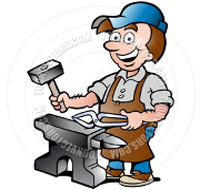 K igri povabite celo družino!Najbolje bo, če vsi skupaj najprej večkrat ponovite besedilo izštevanke.EN KOVAČ KONJA KUJE,KOL'KO ŽEBLJEV POTREBUJE?EN, DVA, TRIPA POVEJ ŠTEVILO TI!Stojimo v krogu in vsak pred seboj drži stisnjeni pesti. Vodja igre udarja s pestjo v ritmu besedila po drugih pesteh (po vrsti) in zraven govori besedilo izštevanke.Igralec, pri katerem se besedilo konča, pove poljubno število (do 10). Vodja z izštevanjem izloči pest tistega igralca, pri kateremu se štetje zaključi. Ko igralec v igri nima več nobene pesti, je izločen. Tako se igra nadaljuje do konca. Zadnji je zmagovalec in vodi igro od začetka.Želim vam veliko zabave! 